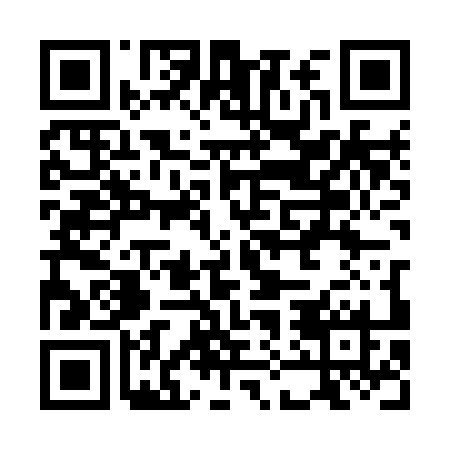 Ramadan times for Gaspoltshofen, AustriaMon 11 Mar 2024 - Wed 10 Apr 2024High Latitude Method: Angle Based RulePrayer Calculation Method: Muslim World LeagueAsar Calculation Method: ShafiPrayer times provided by https://www.salahtimes.comDateDayFajrSuhurSunriseDhuhrAsrIftarMaghribIsha11Mon4:424:426:2612:153:256:056:057:4312Tue4:404:406:2412:153:266:076:077:4413Wed4:384:386:2212:143:276:086:087:4614Thu4:354:356:2012:143:286:096:097:4815Fri4:334:336:1812:143:296:116:117:4916Sat4:314:316:1612:143:306:126:127:5117Sun4:294:296:1412:133:316:146:147:5218Mon4:274:276:1112:133:326:156:157:5419Tue4:244:246:0912:133:336:176:177:5620Wed4:224:226:0712:123:346:186:187:5721Thu4:204:206:0512:123:346:206:207:5922Fri4:174:176:0312:123:356:216:218:0123Sat4:154:156:0112:123:366:236:238:0224Sun4:134:135:5912:113:376:246:248:0425Mon4:104:105:5712:113:386:266:268:0626Tue4:084:085:5512:113:396:276:278:0827Wed4:064:065:5312:103:396:296:298:0928Thu4:034:035:5112:103:406:306:308:1129Fri4:014:015:4912:103:416:316:318:1330Sat3:583:585:4712:093:426:336:338:1531Sun4:564:566:451:094:427:347:349:171Mon4:544:546:431:094:437:367:369:182Tue4:514:516:411:094:447:377:379:203Wed4:494:496:391:084:457:397:399:224Thu4:464:466:371:084:457:407:409:245Fri4:444:446:351:084:467:427:429:266Sat4:414:416:331:074:477:437:439:287Sun4:394:396:301:074:477:457:459:308Mon4:364:366:281:074:487:467:469:319Tue4:344:346:271:074:497:477:479:3310Wed4:314:316:251:064:497:497:499:35